POSA IN OPERA TRAVETTI E ELEMENTI INTERPOSTI CON LAVORAZIONE EFFETTUATA DAL BASSO1) DESCRIZIONE DELLA LAVORAZIONEPOSA TRAVETTI DA POSIZIONE SOTTOSTANTE CON LAVORATORE CHE OPERA DA PONTE SU CAVALLETTI2) INDIVIDUAZIONE DEI RISCHI PROVENIENTI DALLA LAVORAZIONECaduta dall’altoCaduta di materiale dall’altoUrti, colpi, impatti e compressioniScivolamenti e cadute a livelloPunture, tagli ed abrasioniMovimentazione manuale dei carichi3) MODALITA’ DI GESTIONE IN SICUREZZA DELLA FASE LAVORATIVA E MISURE DI PREVENZIONEE’ possibile il posizionamento dei travetti prefabbricati e dei laterizi effettuato da sotto il piano di posa, con l’ausilio di ponti su cavalletti Questo metodo è possibile applicarlo in caso di solai ad altezze tradizionali, 3 ml., per permettere al lavoratore una lavorazione sufficientemente agevole da ponte su cavalletti.In questo caso i pericoli di caduta sono naturalmente ridotti al salto inferiore ai 2 metri dal ponte su cavalletti.Va segnalato che con questo sistema il lavoratore non è costretto a stare continuamente chinato per laposa della pignatte; per contro, riduce leggermente i tempi di posa e aumenta i sollevamenti manuali dellepignatte stesse. Un ulteriore difficoltà si ravvisa nella posa delle pignatte centrali, che può essere effettuatacon una ulteriore fila centrale di ponti su cavalletti o rimanendo sulle file laterali ma con ponte su cavallettileggermente innalzato fino ai 180-200 cm.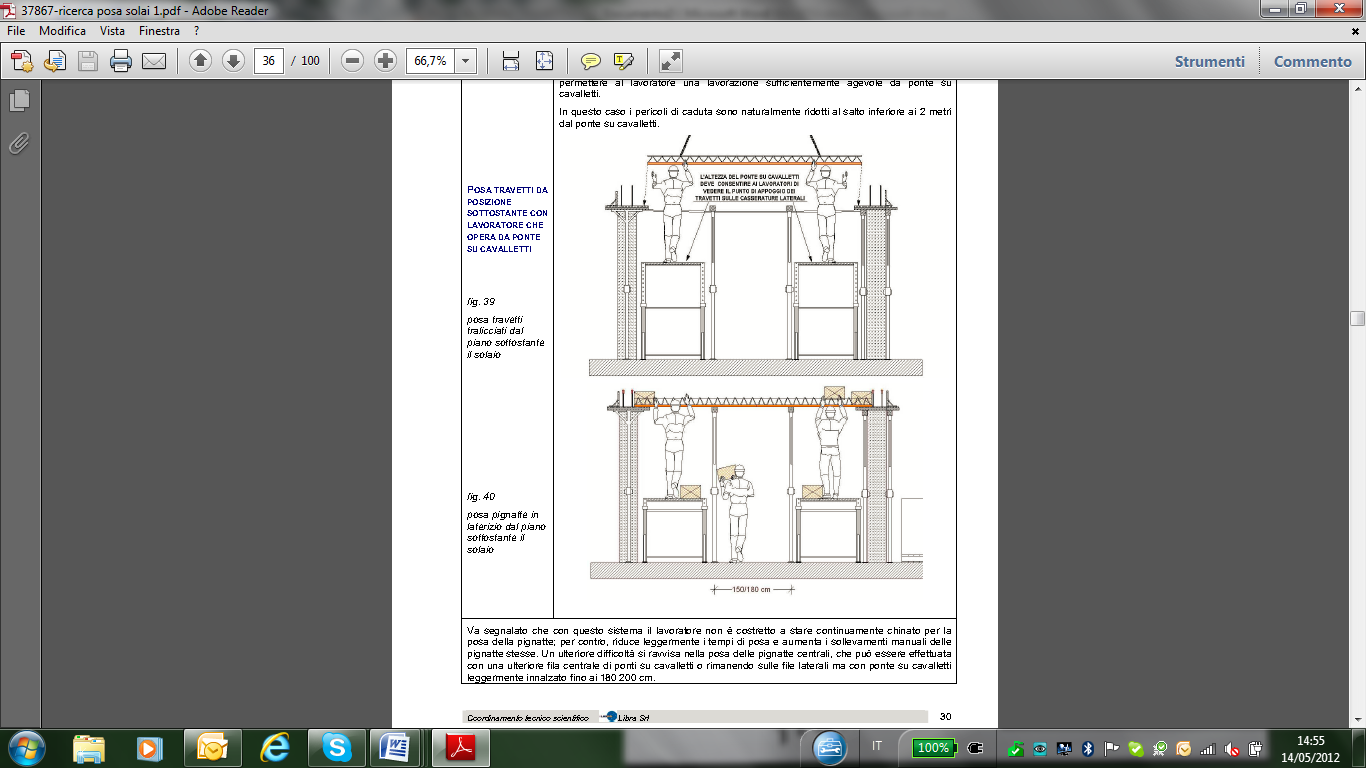 Figura  - posa travetti tralicciati dal piano sottostante il solaio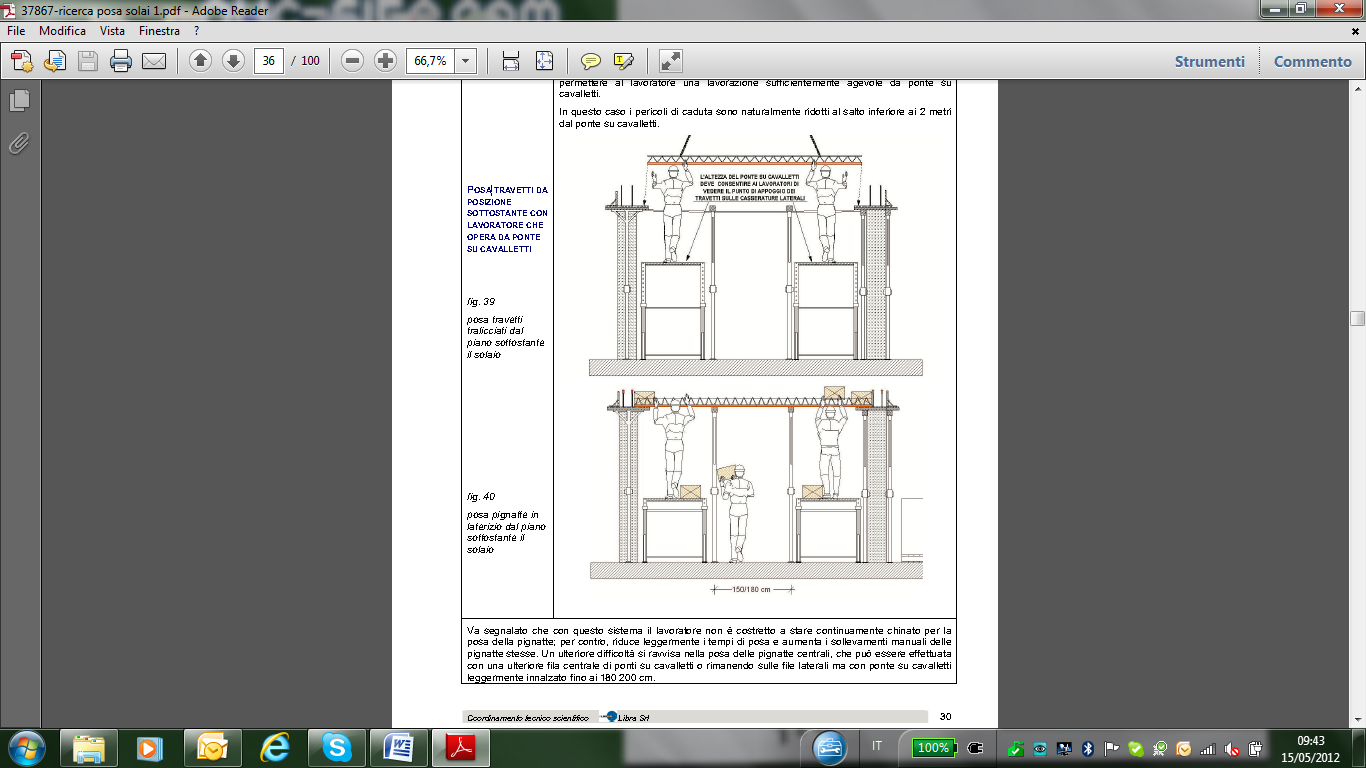 Figura  - posa pignatte in laterizio dal piano sottostante il solaioCon questo sistema il lavoratore non è costretto a stare continuamente chinato per la posa della pignatte; per contro, riduce leggermente i tempi di posa e aumenta i sollevamenti manuali delle pignatte stesse. Un ulteriore difficoltà si ravvisa nella posa delle pignatte centrali, che può essere effettuata con una ulteriore fila centrale di ponti su cavalletti o rimanendo sulle file laterali ma con ponte su cavalletti leggermente innalzato fino ai 180- 200 cm.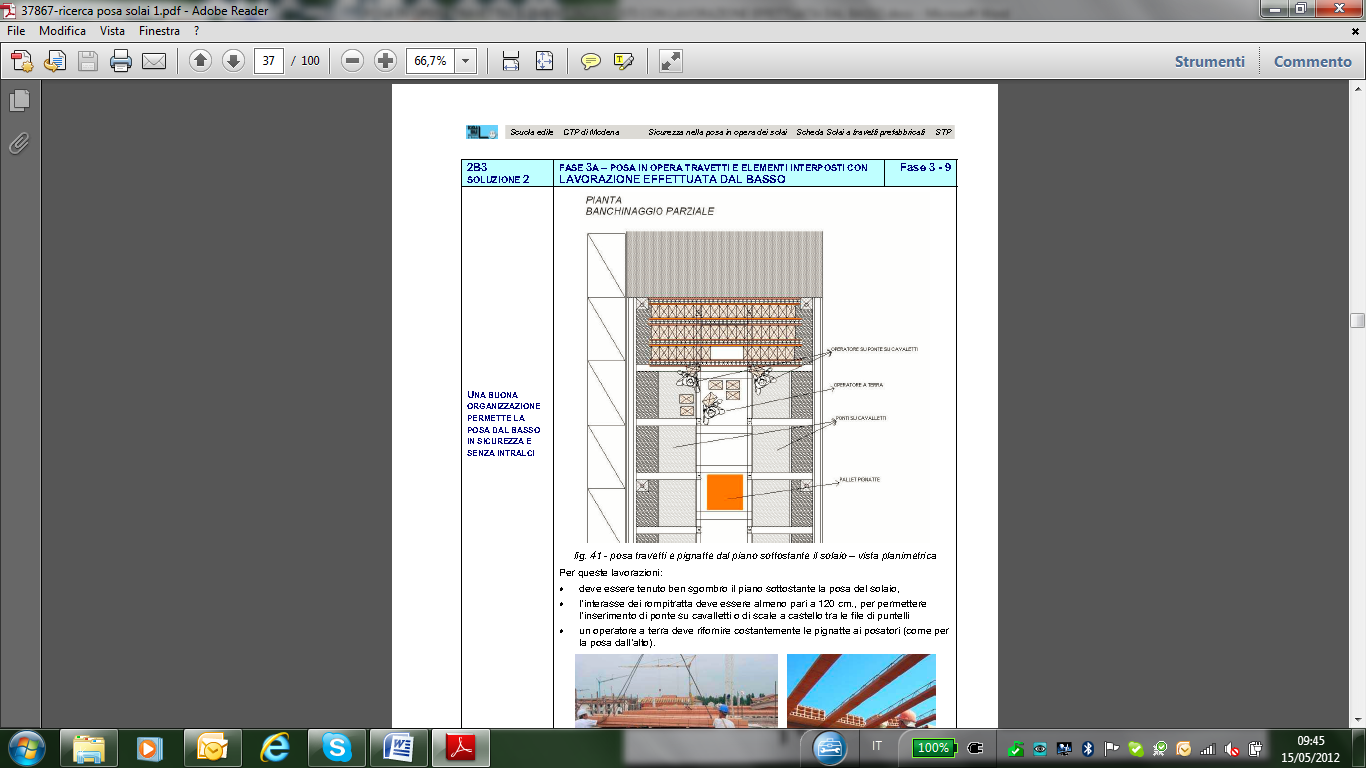 Figura  - vista planimetrica: posa travetti e pignatte dal piano sottostante il solaioPer queste lavorazioni:deve essere tenuto ben sgombro il piano sottostante la posa del solaio l’interasse dei rompitratta deve essere almeno pari a 120 cm., per permettere l’inserimento di ponte su cavalletti o di scale a castello tra le file di puntelliun operatore a terra deve rifornire costantemente le pignatte ai posatori (come per la posa dall’alto).4) D.P.I. NECESSARIScarpeTuta di protezioneScarpe antinfortunisticheGuanti